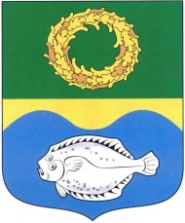 ОКРУЖНОЙ СОВЕТ ДЕПУТАТОВМУНИЦИПАЛЬНОГО ОБРАЗОВАНИЯ«ЗЕЛЕНОГРАДСКИЙ ГОРОДСКОЙ ОКРУГ» КАЛИНИНГРАДСКОЙ ОБЛАСТИ(второго созыва)РЕШЕНИЕ от 21 декабря 2020 года                                                                        № 41 Зеленоградск                                  О внесении изменения в решение окружного Совета депутатов Зеленоградского городского округа от 14 декабря 2016 года № 113 «Об утверждении реестра должностей муниципальной службы в органах местного самоуправления муниципального образования «Зеленоградский городской округ» Калининградской области»	В соответствии с Федеральным законом от 6 октября 2003 года             № 131-ФЗ «Об общих принципах организации местного самоуправления в Российской Федерации», Законом Калининградской области от 17 июня 2016 года № 536 «О муниципальной службе в Калининградской области», руководствуясь пунктом 10 части 1 статьи 19 Устава Зеленоградского городского округа, окружной Совет депутатов Зеленоградского городского округа РЕШИЛ:Внести в решение окружного Совета депутатов Зеленоградского городского округа от 14 декабря 2016 года № 113 «Об утверждении реестра должностей муниципальной службы в органах местного самоуправления муниципального образования «Зеленоградский городской округ» Калининградской области» (с изменениями, внесенными решением окружного Совета депутатов Зеленоградского городского округа от 18 декабря 2019 года № 358) следующее изменение:в приложении:в разделе 2 после строки	дополнить строкой следующего содержания:Опубликовать решение в газете «Волна» и разместить на официальном сайте органов местного самоуправления Зеленоградского городского округа.Решение вступает в силу со дня официального опубликования и распространяется на правоотношения, возникшие с 01 декабря 2020 года. Глава Зеленоградского городского округа         				         С.В. Кулаков«Глава администрации муниципального образования02-1-001»«Первый заместитель главы администрации муниципального образования02-1-003».